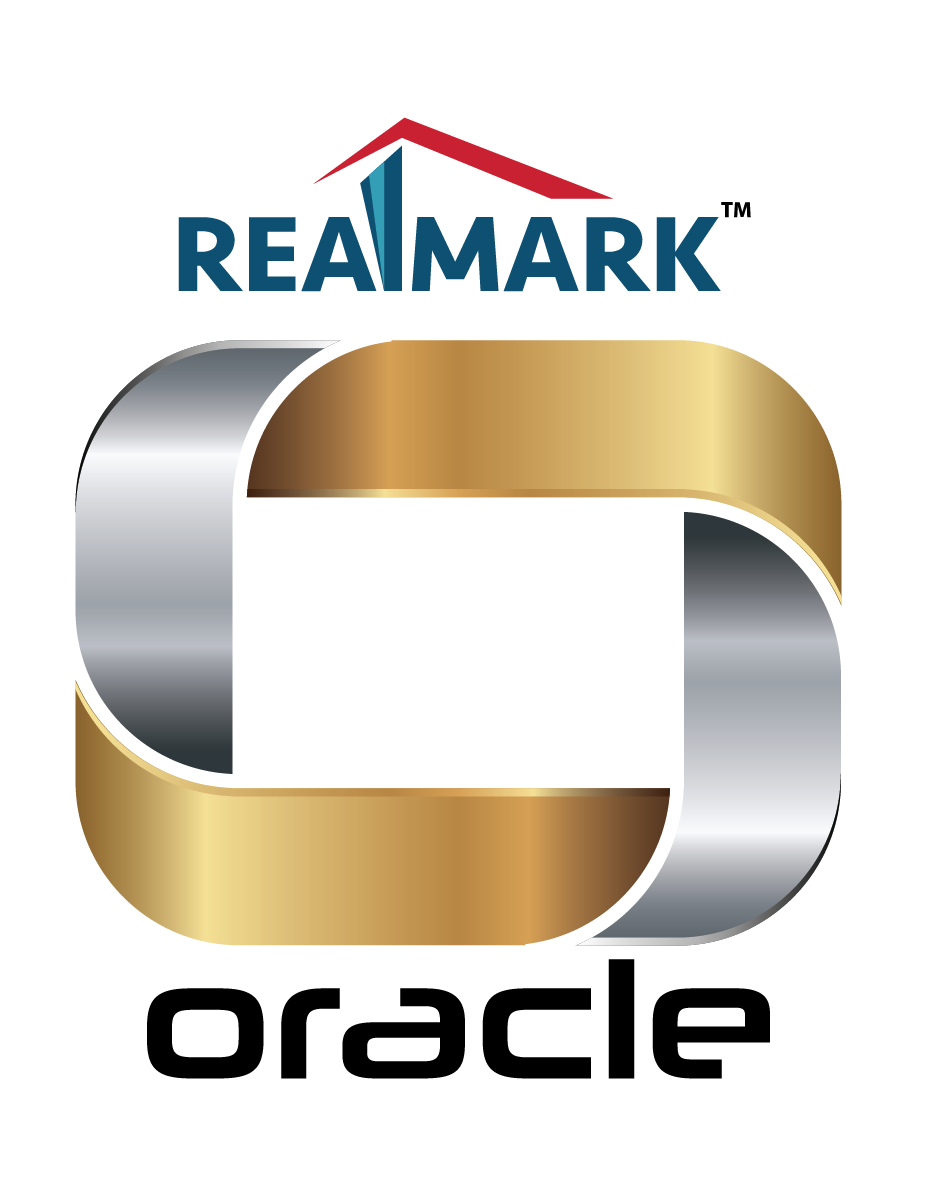 APPLICATION FORM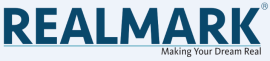 Realmark Oracle Project LLPCorporate Office: Corporate Office: 209, A.J.C Bose Road, Karnani Estate , 4th Floor,Room No170/B Kolkata – 700 0171st Applicant’s NameFather’s / Husband’s / Director’s / Partner’s Name: ………………………………………………………............................................Address (Correspondence): ………………………………………………………………………………………………………………..………………………………………………………………………………………………………………………………………………City: ………………………………………….. State: …………………………………………. Pin Code: Address (Permanent/Registered): …………………………………………………………………………………………………………..………………………………………………………………………………………………………………………………………………City: …………………………………………. State: …………………………………………….Pin Code:Date of Birth: 	 Date of Anniversary: 	Date of Incorporation: PAN:					Occupation: …………………………………………………………………………..Contact Details:Mobile:……………………………………Office:………………………………………….Residence: ……………………………...........e-Mail ID:….………………………………………………………………………………………………………………………………….. Co-Applicant’s NameFather’s / Husband’s / Director’s / Partner’s Name: ………………………………………………………………................................Address (Correspondence): ……………………………………………………………………………………………………………….………………………………………………………………………………………………………………………………………………………………City: …………………………………………. State: ……………………………………………. Pin Code: Address (Permanent/Registered): …………………………………………………………………………………………………………..………………………………………………………………………………………………………………………………………………City: …………………………………………. State: ……………………………………………. Pin Code: Date of Birth: 	Date of Anniversary: 	Date of Incorporation: PAN:					Occupation: …………………………………………………………………Contact Details:Mobile:……………………………………Office:………………………………………….Residence: ……………………………...........e-Mail ID:….…………………………………………………………………………………………………………………………………Relation to 1st Applicant ……………………………………………………………………………………………………………………..(In case there be 3rd co-applicant, please provide details in annexure)Unit No. :Floor:								Unit Area (SBA): Number of Car Parking: 		Type: BASEMENT 					Type: MLCPExtra Charges – GST & TAXES as applicable from time to time as per government rules.Documents required in case of Organization:Documents required in case of HUF:Non-receipt of any the above mentioned documents will render this form null and void.Booking Amount: _____________________________________________________________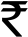 Payment Details: Cheque / D.D/ P.O No. _________ Dated ___________ Drawn on _________________________________________________________ for   ___________________(Only Account payee Cheques / DD / P.O are accepted)Funding : Own Source / LoanThis application is only a request of the applicant(s) for allotment of unit(s) / car parking space(s) and does not create any right whatsoever or howsoever of the applicant(s).Promoter, Realmark Oracle Project. LLP, reserves the right not to accept the said application and also the right to allot / transfer the unit(s) to any other person/firm/company without any objection / obstruction from the applicant(s) or any other person claiming through him / her / it. Promoter at its absolute discretion shall be entitled to reject the application without assigning any reason whatsoever or howsoever. The applicant(s) agrees that in the event of non-acceptance / rejection of the application by the Promoter, the application amount will be refunded without interest.In case the applicant(s) desires to withdraw the application for purchase of unit any time hereafter, or in case of default by applicant(s) to execute the Agreement for transfer (in short “the Agreement”) within 15 (fifteen) days of allotment, then the Promoter will be entitled to deduct a sum equivalent to Rs. 50,000/- (Rupees Fifty Thousand Only) out of the application money and refund the balance to the applicant(s) and the applicant(s) shall forfeit the right to be allotted the Unit(s) and the applicant(s) hereby consent to the same.The applicant(s) shall be bound by the terms and conditions as be contained in the Agreement, which shall be common to all prospective buyers of unit(s) / car parking space(s).The applicant(s) shall be entitled to transfer or alliance his/her rights under the Agreement subject to the applicant(s) making payment of the all amounts payable under the Agreement to the Promoter and not being in default in observance of his/her obligations under the Agreement and fulfillment of the conditions for such transfer / nomination to be stipulated in Agreement, including payment of nomination charges to the Promoter.The applicant(s) shall pay interest @18% (eighteen percent) per annum on all sums becoming due and which the applicants(s) fails to pay to the promoter within the period stipulated in the Allotment Letter / Agreement, without prejudice to the other rights of the promoter.In case the applicant(s) commits default in making payment of the consideration or in observing his/her covenants under the Agreement, then the Promoter shall be entitled to terminate the allotment / agreement without in any way becoming liable to the applicant(s) and upon the Promoter having entered into a contract for sale of the said Unit / Car parking space.The Promoter shall be entitled to have the plan as is or may be sanctioned from time to time to be modified and / or altered. In case additional constructions are sanctioned by concerned authorities, then the Promoter shall be entitled to construct and deal with , to which the applicant(s) shall not raise an objection in any manner whatsoever.The applicant(s) shall be bound to become a member of the Maintenance Company / the Association and shall sign and execute all papers, documents and applications for the purpose of formation of the same and proportionately pay and incur all costs, fees, charges and expenses in that behalf and all the necessary acts, deeds, matters and things.Unless an Agreement is executed in writing, the applicant(s) shall not be entitled to and hereby agree not to claim any oral agreement in any manner whatsoever or howsoever.I /we declare that the above terms and conditions have been read and clearly understand by me/us and the same are applicable to me / us.Signature of Applicant / Authorised Signatory				Signature of Co-Applicant / Authorised Signatory(with stamp in case of Company)						(with stamp in case of Company)Place: ………………………………………..						Date: ………………………FOR OFFICE USE ONLY………………………………………..					………………………………………..		Checked By	Ratified BySl No.A | APPLICANT DETAILSB | CO-APPLICANT DETAILSC | UNIT DETAILSD | PRICE DETAILSBasic Rate:Rs. …………………..………………………. Per sq. ft.PLC – A/C Preferred Location:Rs. …………………..………………………. Per sq. ft.PLC – A/C Floor:Rs. …………………..………………………. Per sq. ft.Chargeable Rate:Rs. …………………..………………………. Per sq. ft.Unit Cost:Rs. …………………..………………………. Per sq. ft.Car Parking Cost:Rs. …………………..………………………. Per unitOther Charges:Rs. …………………..………………………. Per unitTotal Unit Cost:Rs. …………………..………………………. Per sq. ft.Rupee…………………………………………………………………………………………………………………………………onlyRupee…………………………………………………………………………………………………………………………………onlyRupee…………………………………………………………………………………………………………………………………onlyE | DOCUMENTS REQUIREDDocuments required in case of an Individual:Two Copy of Passport size PhotoPAN Card CopySignature VerificationAddress Proof Photocopy of the Passport (Mandatory for NRIs)Articles of Association & Memorandum of AssociationBoard Resolution of the CompanyCopy of PAN Card of the CompanySignature verification of the Authorized SignatoryPhotograph of the Authorized SignatoryCopy of Acknowledgement of Income Tax ReturnCopy of the details of the Karta and Members of HUFAddress Proof of KartaCopy of PAN Card of HUFSignature verification of the KartaPhotograph of the Karta F | PAYMENT  DETAILSG | TERMS & CONDITIONS